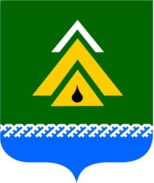 НОВЫЕ ПРАВИЛА ПО ОБРАЩЕНИЮ С ТВЕРДЫМИ КОММУНАЛЬНЫМИ ОТХОДАМИ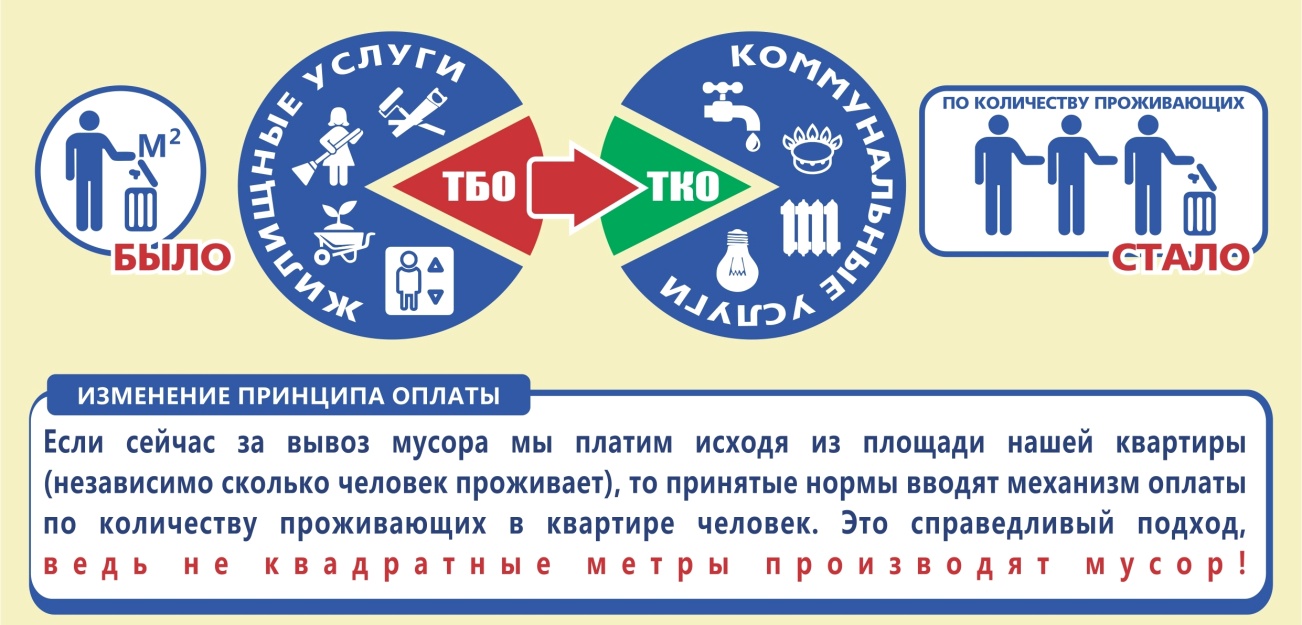 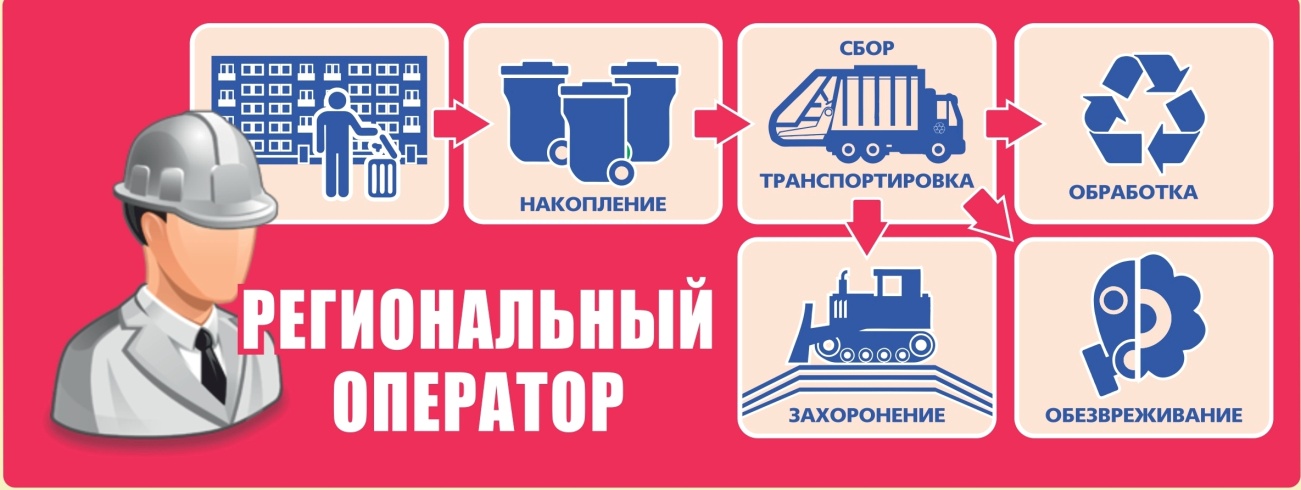 